FAPERJ Nota 10 – 2024/1: Formulário de Inscrição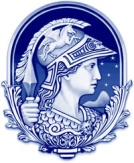 Universidade Federal do Rio de Janeiro Pós-graduação em Química Biológica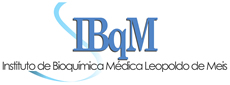 InformaçõesInformaçõesInformaçõesInformaçõesInformaçõesInformaçõesAluno(a):XXXXXXXXXXXXXXXXXXXXXXXXXXXXXXXXXXXXXXXXXXXXXXXXXXXXXXXXXXXXXXXXXXXXXXXXXXXXXXXXXXXXXXXXXXXXXXXXXXXXXXXXXNível:(   ) Mestrado              (   ) Doutorado(   ) Mestrado              (   ) Doutorado(   ) Mestrado              (   ) Doutorado(   ) Mestrado              (   ) Doutorado(   ) Mestrado              (   ) DoutoradoÁrea de Concentração:(   ) Química Biológica               (   ) Educação, Difusão e Gestão em Biociências  (   ) Química Biológica               (   ) Educação, Difusão e Gestão em Biociências  (   ) Química Biológica               (   ) Educação, Difusão e Gestão em Biociências  (   ) Química Biológica               (   ) Educação, Difusão e Gestão em Biociências  (   ) Química Biológica               (   ) Educação, Difusão e Gestão em Biociências  E-mail Bioqmed:XXXXXXXXXXXXXX@bioqmed.ufrj.brXXXXXXXXXXXXXX@bioqmed.ufrj.brXXXXXXXXXXXXXX@bioqmed.ufrj.brXXXXXXXXXXXXXX@bioqmed.ufrj.brXXXXXXXXXXXXXX@bioqmed.ufrj.brIngresso no atual curso de pós-graduação (mês e ano):Ingresso no atual curso de pós-graduação (mês e ano):Ingresso no atual curso de pós-graduação (mês e ano):Ingresso no atual curso de pós-graduação (mês e ano):XX/XXXXXX/XXXXOrientador(a):XXXXXXXXXXXXXXXXXXXXXXXXXXXXXXXXXXXXXXXXXXXXXXXXXXXXXXXXXXXXXXXXXXXXXXXXXXXXXXXXXXXXXXXXXXXXXXXXXXXXXXXXXMatrícula FAPERJ do(a) Aluno(a):Matrícula FAPERJ do(a) Aluno(a):XXXXXXXXXXXXXXXXXXXXXXXXXXXXXXXXXXXXXXXXXXXXXXXXXXXXXXXXXXXXXXXXXXXXXXXXXXXXXXXXXXXXMatrícula FAPERJ do(a) Orientador(a):Matrícula FAPERJ do(a) Orientador(a):XXXXXXXXXXXXXXXXXXXXXXXXXXXXXXXXXXXXXXXXXXXXXXXXXXXXXXXXXXXXXXXXXXXXXXXXXXXXXXXXXXXXPossui dificuldade de participação presencial: Possui dificuldade de participação presencial: Possui dificuldade de participação presencial: (   ) Sim          (   ) Não          (   ) Sim          (   ) Não          (   ) Sim          (   ) Não          Justificativa para dificuldade de participação presencial:Justificativa para dificuldade de participação presencial:Justificativa para dificuldade de participação presencial:Justificativa para dificuldade de participação presencial:Justificativa para dificuldade de participação presencial:XXXXXXXXXXXXXXXXXXXXXXXXXXXXXXXXXXXXXXXXXXXXXXXXXXXXXXXXXXXXXXXXXXXXXXXXXXXXXXXXXXXXXXXXXXXXXXXXXXXXXXXXXXXXXXXXXXXXXXXXXXXXXX